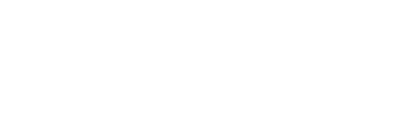 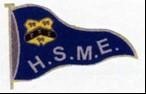 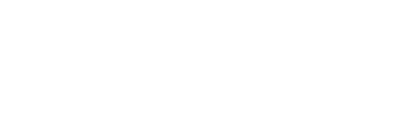 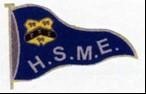 Huddersfield Society of Model Engineers 105 Years 1919 - 2024 Membership Application 2024 Membership fees are payable at the rate of £48 per annum for Adults and £6 for juniors (under 17 years of age) Complete Junior Form  All members of the Society agree to be bound by the Constitution a copy of which will be issued. As a member you have access to the Highfields Site at all times (Subject to being available for use). A combination Lock is fitted to the site gate the number of which is changed after the AGM in March.  All paid up members will be issued the code. The Clubhouse & Toilets doors have three locks fitted to each two keys are needed for access to the Clubhouse and one for the Toilets.  An additional key is required for access to the workshop.  Keys are available for a £8 deposit for each key issued, refunded on return. Name: …………………………………………………………………………………………………………………………………… Address:………………………………………………………………………………………………………………………………… Telephone: Landline:……………………………………………… Mobile:………………………………………………… Email Address:………………………………………………………………………………………………………………………. I Wish my membership to commence (Month)…………………………….And have paid £…………………………… Keys Required:  Clubhouse £16   Toilet £8 (not Required if Clubhouse Purchased) Workshop £8Total Fees Payable: …………………………………………   Cheques Payable to “Huddersfield Society Model Engineers”  Post to: Richard Lyons, 128 Burn Road, Huddersfield, HD2 2EG  or email rlyons999@hotmail.com Treasurer Fees Paid ………………..   www.huddersfield-sme.com    Card & Keys Issued………………………….  